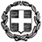 Η Δ/ντριαΣχιστού Ιφιγένεια_____________________________________________________________________________Σας υπενθυμίζουμε ότι: α) η προσφορά κατατίθεται κλειστή σε έντυπη μορφή (όχι με email ή fax) στο σχολείο και β) με κάθε προσφορά κατατίθεται από το ταξιδιωτικό γραφείο απαραιτήτως και Υπεύθυνη Δήλωση ότι διαθέτει βεβαίωση συνδρομής των νόμιμων προϋποθέσεων λειτουργίας τουριστικού γραφείου, η οποία βρίσκεται σε ισχύ.ΕΛΛΗΝΙΚΗ ΔΗΜΟΚΡΑΤΙΑΥΠΟΥΡΓΕΙΟ  ΠΑΙΔΕΙΑΣ, EΡΕΥΝΑΣΚΑΙ ΘΡΗΣΚΕΥΜΑΤΩΝ- - - - -ΠΕΡΙΦΕΡΕΙΑΚΗ Δ/ΝΣΗ Π.Ε. ΚΑΙ Δ.Ε. ΑΤΤΙΚΗΣΔΙΕΥΘΥΝΣΗ ΔΕΥΤΕΡΟΒΑΘΜΙΑΣ ΕΚΠΑΙΔΕΥΣΗΣΒ΄ ΑΘΗΝΑΣΗμερομηνία: 11/4/2018Αρ. Πρ: 1911ΣΧΟΛΕΙΟ1ο ΓΕΛ ΧΟΛΑΡΓΟΥ2ΠΡΟΟΡΙΣΜΟΣ/ΟΙ-ΗΜΕΡΟΜΗΝΙΑ ΑΝΑΧΩΡΗΣΗΣ ΚΑΙ ΕΠΙΣΤΡΟΦΗΣ Αλεξανδρούπολη Ν. Έβρου, από 9 μέχρι 12 Μαΐου 2019     3ΠΡΟΒΛΕΠΟΜΕΝΟΣ ΑΡΙΘΜΟΣ ΣΥΜΜΕΤΕΧΟΝΤΩΝ(ΜΑΘΗΤΕΣ-ΚΑΘΗΓΗΤΕΣ)24 ΜΑΘΗΤΕΣ ΚΑΙ 2 ΚΑΘΗΓΗΤΕΣ( 1 ΑΡΧΗΓΟΣ ΚΑΙ 1 ΣΥΝΟΔΟΣ) 4ΜΕΤΑΦΟΡΙΚΟ ΜΕΣΟ/Α-ΠΡΟΣΘΕΤΕΣ ΠΡΟΔΙΑΓΡΑΦΕΣΣύγχρονο τουριστικό λεωφορείο τελευταίας τεχνολογίας, με όλες τις απαραίτητες από την κείμενη Ελληνική νομοθεσία προδιαγραφές και έγγραφα καταλληλότητας, με αποκλειστική διάθεση για το σχολείο σε εικοσιτετράωρη βάση  για όλες τις μετακινήσεις βάσει του προγράμματος που θα υποδείξει το σχολείο.5ΚΑΤΗΓΟΡΙΑ ΚΑΤΑΛΥΜΑΤΟΣ-ΠΡΟΣΘΕΤΕΣ ΠΡΟΔΙΑΓΡΑΦΕΣ(ΜΟΝΟΚΛΙΝΑ/ΔΙΚΛΙΝΑ/ΤΡΙΚΛΙΝΑ-ΠΡΩΙΝΟ Ή ΗΜΙΔΙΑΤΡΟΦΗ) Ξενοδοχείο για τρεις διανυκτερεύσεις στην πόλη της Αλεξανδρούπολης, σε μέγιστη ακτίνα 2 km από το κέντρο της πόλης, με πρωινό 3 αστέρων (επίσημος χαρακτηρισμός ΕΟΤ) και να διαθέτει ειδικό σήμα λειτουργίας σε ισχύ, τρίκλινα δωμάτια, όλα στο ίδιο κτήριο και στον ίδιο όροφο για τους μαθητές και μονόκλινα για τους καθηγητές. Σε περίπτωση προσθήκης κρεβατιού σε δωμάτιο, αυτό θα πρέπει να είναι ξύλινο και όχι ράντζο. 6ΛΟΙΠΕΣ ΥΠΗΡΕΣΙΕΣ (ΠΡΟΓΡΑΜΜΑ, ΠΑΡΑΚΟΛΟΥΘΗΣΗ ΕΚΔΗΛΩΣΕΩΝ, ΕΠΙΣΚΕΨΗ ΧΩΡΩΝ, ΓΕΥΜΑΤΑ κ.τ.λ.))ΑΛΕΞΑΝΔΡΟΥΠΟΛΗ  - ΣΟΥΦΛΙ – ΚΠΕ ΣΟΥΦΛΙΟΥ ΔΑΣΟΣ ΔΑΔΙΑΣ –ΤΡΙΕΘΝΕΣ -ΦΕΡΡΕΣ – ΔΕΛΤΑ ΤΟΥ ΕΒΡΟΥ – ΚΗΠΟΙ-ΔΙΔΥΜΟΤΕΙΧΟ –ΟΡΕΣΤΙΑΔΑ-ΠΟΤΑΜΟΣ ΑΡΔΑΣ7ΥΠΟΧΡΕΩΤΙΚΗ ΑΣΦΑΛΙΣΗ ΕΥΘΥΝΗΣ ΔΙΟΡΓΑΝΩΤΗ(ΜΟΝΟ ΕΑΝ ΠΡΟΚΕΙΤΑΙ ΓΙΑ ΠΟΛΥΗΜΕΡΗ ΕΚΔΡΟΜΗ)ΝΑΙ8ΠΡΟΣΘΕΤΗ ΠΡΟΑΙΡΕΤΙΚΗ ΑΣΦΑΛΙΣΗ ΚΑΛΥΨΗΣΕΞΟΔΩΝ ΣΕ ΠΕΡΙΠΤΩΣΗ ΑΤΥΧΗΜΑΤΟΣ  Ή ΑΣΘΕΝΕΙΑΣ ΝΑΙ9ΤΕΛΙΚΗ ΣΥΝΟΛΙΚΗ ΤΙΜΗ ΟΡΓΑΝΩΜΕΝΟΥ ΤΑΞΙΔΙΟΥ(ΣΥΜΠΕΡΙΛΑΜΒΑΝΟΜΕΝΟΥ  Φ.Π.Α.)ΝΑΙ10ΕΠΙΒΑΡΥΝΣΗ ΑΝΑ ΜΑΘΗΤΗ (ΣΥΜΠΕΡΙΛΑΜΒΑΝΟΜΕΝΟΥ Φ.Π.Α.)ΝΑΙ11ΚΑΤΑΛΗΚΤΙΚΗ ΗΜΕΡΟΜΗΝΙΑ ΚΑΙ ΩΡΑ ΥΠΟΒΟΛΗΣ ΠΡΟΣΦΟΡΑΣΠΕΜΠΤΗ  18/4/2019 και ώρα 13:30 στο Γραφείο της Δ/ντριας12ΗΜΕΡΟΜΗΝΙΑ ΚΑΙ ΩΡΑ ΑΝΟΙΓΜΑΤΟΣ ΠΡΟΣΦΟΡΩΝΠΕΜΠΤΗ 18/4/2019 και ώρα 14: 00 στο Γραφείο της Δ/ντριας